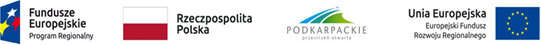 Projekt „Rozbudowa sieci wodociągowej w miejscowości Nawsie Kołaczyckie, Bieździedza i Bieździadka w Gminie Kołaczyce” współfinansowany ze środków Europejskiego Funduszu Rozwoju Regionalnego w ramach Regionalnego Programu Operacyjnego Województwa Podkarpackiego na lata 2014-2020Załącznik nr 1 do zapytania ofertowego....................................................(nazwa i siedziba oferenta)e-mail: ………………………………OFERTA1. W odpowiedzi na zaproszenie do złożenia oferty dotyczące realizacji zadania Pełnienie funkcji inspektora nadzoru inwestorskiego nad wykonaniem zadania: Rozbudowa sieci wodociągowej w miejscowości Nawsie Kołaczyckie, Bieździedza i Bieździadka w Gminie Kołaczycedofinansowanego ze środków EFRR w ramach RPO WP na lata 2014-2020 osi priorytetowej IV Ochrona środowiska naturalnego i dziedzictwa kulturowego, działanie 4.3 Gospodarka wodno-ściekowa, poddziałanie 4.3.2 Zaopatrzenie w wodę.Cena naszej oferty wynosi:Cena netto:.......................... PLN (słownie: .............................................................................................................)Podatek VAT:.......................... PLN (słownie: ............................................................................................................)Cena brutto:.......................... PLN (słownie: ............................................................................................................)2. Oświadczamy, że cena ofertowa zawiera wszystkie koszty obejmujące wykonanie przedmiotu zamówienia określonego w zapytaniu ofertowym.3. Oświadczamy, że przedmiot zamówienia wykonamy w terminach określonych w zapytaniu ofertowym.4. Oświadczamy, że:1) zamówienie wykonamy samodzielnie*,2) część zamówienia (określić zakres):……………………………………………………………………………………………….......powierzymy podwykonawcom,3) otrzymaliśmy konieczne informacje do przygotowania oferty.5. W przypadku wybrania naszej oferty zobowiązujemy się do podpisania umowy na warunkach zawartych w zapytaniu ofertowym, w miejscu i terminie wskazanym przez Zamawiającego.                                                                          ……………........................................................(pieczęć i podpis Oferenta)          *) niepotrzebne skreślić